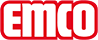 emco BauMata antypoślizgowa Do gładkich podłoży PRIMATypPRIMAMata antypoślizgowa na gładkie podłożeKolory specjalneBiałyWłaściwościSkuteczność bez klejeniaprzeciwpoślizgowa, odporna na odkształcenia, izolująca odgłosy chodzenia, wytrzymała, łatwa do układania i cięciaFunkcjaPodkładka zapobiega przesuwaniu się strefy czyszczącej na prawie wszystkich gładkich wykładzinach podłogowych.Rolki (mb)30 mSzerokość (cm)80 cm120 cm180 cmBudowa materiałuTkanina z przędzy PES / szklanej, obustronnie powleczona specjalną pianką akrylową.Grubośćok. 2 mmMasa (g/m²)ok. 420-450 g/m²WskaźnikemcoKontaktemco Polska Sp.z.o.o. · Ul. Makowskiego 1 · 02-784 Warszawa / PL · Tel./Fax (+48) 22 818 82 36 · info@pl.emco.de · www.emco-bau.com